Краевые соревнования по спортивному туризму среди обучающихся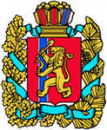 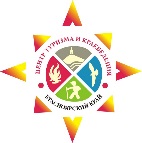 на пешеходных дистанциях в закрытых помещениях  02-04 ноября 2016 года                                                                     г. Красноярск, МАОУ «Гимназия №13 «Академ»                                                                                                                                                              ПОРЯДОК СТАРТОВ НА ДИСТАНЦИЯХ И ЖЕРЕБЬЕВКА УЧАСТНИКОВ.Порядок жеребьевки и старта на дистанции – пешеходная (1 день):1. Создаются стартовые группы согласно квалификации спортсменов (внутри групп жеребьевка случайным образом, компьютерная). Первой стартует группа спортсменов с менее низкой квалификацией, затем – с более высокой и т.д.(пример: 2-й спортивный разряд, затем – 1-й спортивный разряд, затем – КМС.)2. Старт участников по освобождению ниток.3. В возрастной группе «киндер», «новичок» в первый день первыми стартуют мальчики (юноши), затем девочки (девушки).В возрастной группе «мальчики-девочки» одновременно стартуют мальчики и девочки. В возрастной группе «юноши-девушки» (14-15, 16-18 лет) первыми стартуют юноши, затем девушки.Порядок жеребьевки и старта на дистанции – пешеходная-связка:1. Жеребьевка на дистанции пешеходная-связка принудительная – по результатам личной дистанции. Учитывается сумма командных очков спортсменов связки, набранных по результатам дистанции-пешеходная (1 и 2 день). Последними стартуют связки имеющие наибольшую сумму. При равенстве суммы очков стартовый номер определяется по жеребьевке (случайным образом, компьютерная).
3. Старты на дистанции пешеходная-связка по освобождению ниток.